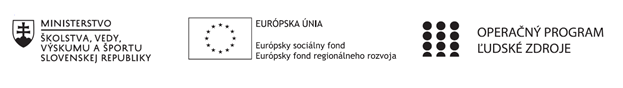 Správa o činnosti pedagogického klubu Príloha:Prezenčná listina zo stretnutia pedagogického klubuPríloha správy o činnosti pedagogického klubu              PREZENČNÁ LISTINAMiesto konania stretnutia: 	Obchodná akadémia, Polárna 1, 040 12 KošiceDátum konania stretnutia: 	15. 02. 2022Trvanie stretnutia: 		od  14.30 hod	do  17.30 hod	Zoznam účastníkov/členov pedagogického klubu:Prioritná osVzdelávanieŠpecifický cieľ1.2.1 Zvýšiť kvalitu odborného vzdelávania a prípravy reflektujúc potreby trhu prácePrijímateľObchodná akadémia, Polárna 1, 040 12 KošiceNázov projektuPolárka v praxiKód projektu  ITMS2014+312011AGW2Názov pedagogického klubu Finančný klubDátum stretnutia  pedagogického klubu15. 02. 2022Miesto stretnutia  pedagogického klubuObchodná akadémia, Polárna 1, 040 12 KošiceMeno koordinátora pedagogického klubuMgr. Zuzana KurinciováOdkaz na webové sídlo zverejnenej správywww.polarka.skManažérske zhrnutie:Na stretnutí sme pokračovali v téme predchádzajúceho stretnutia, ktorým boli operácie na finančnom trhu. Sústredili sme sa na teoretické spracovanie témy a zamerali sme sa aj na využitie slovnej zásoby v anglickom jazyku. Kľúčové slová: cenné papiere, krátkodobé, strednodobé, dlhodobé úvery, peňažný trh, kapitálový trh, slovná zásobaHlavné body, témy stretnutia, zhrnutie priebehu stretnutia:Hlavné body zasadnutiaorganizačné pokyny pre členov klubukontrola zadaní z predchádzajúceho stretnutiadiskusiaTémy stretnutiaspracovanie teoretického základu preklad definícii základnej slovnej zásoby do anglického jazykaZhrnutie priebehu stretnutiaV úvode sme skontrolovali zadanie z predchádzajúce stretnutia. Členovia vyučujúci odborné predmety spracovali teoretické základy témy operácie na finančnom trhu. Vyučujúca anglického jazyka spracovala slovnú zásobu.V diskusii sme sa venovali predovšetkým jednoduchému spracovaniu témy, aby žiaci nemali s prípravou a pochopením problémy. Vyučujúce odborných predmetov navrhli príklady z každodenného života, prostredníctvom ktorých by žiakom tému priblížili. Na záver sa členovia dohodli, že si pripravia pracovné listy, ktoré v úvode nasledujúceho stretnutia predstavia kolegom. Vyučujúca anglického jazyka pripraví slovník k téme.Závery a odporúčania:                    Všetci členovia klubu prijali závery a odporúčania: pripraviť pracovné listyslovníkVypracoval (meno, priezvisko)Mgr. Zuzana KurinciováDátum17.02.2022PodpisSchválil (meno, priezvisko)Mgr. Dagmar ŠipošováDátum18.02.2022PodpisPrioritná os:VzdelávanieŠpecifický cieľ:1.2.1 Zvýšiť kvalitu odborného vzdelávania a prípravy reflektujúc potreby trhu prácePrijímateľ:Obchodná akadémia, Polárna 1, 04012 KošiceNázov projektu:Polárka v praxiKód ITMS projektu:312011AGW2Názov pedagogického klubu:Finančný klubč.Meno a priezviskoPodpisInštitúcia1.RNDr. Darina BadáňováObchodná akadémia, Polárna 1, 040 12 Košice2.Ing. Soňa GéciováObchodná akadémia, Polárna 1, 040 12 Košice3.Ing. Slávka HazalováObchodná akadémia, Polárna 1, 040 12 Košice4.Mgr. Zuzana KurinciováObchodná akadémia, Polárna 1, 040 12 Košice5. Mgr. Dagmar ŠipošováObchodná akadémia, Polárna 1, 040 12 Košice